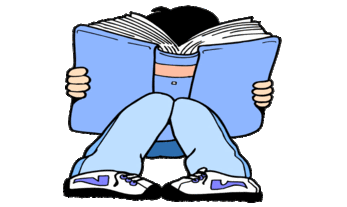 YEAR 1 HOME LEARNING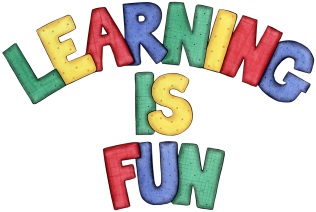 YEAR 1 HOME LEARNINGDate Set6.11.2015Date Due13.11.2015MathleticsClick on Addition and Subtraction, click on Add and Subtract Problems. Complete the activities.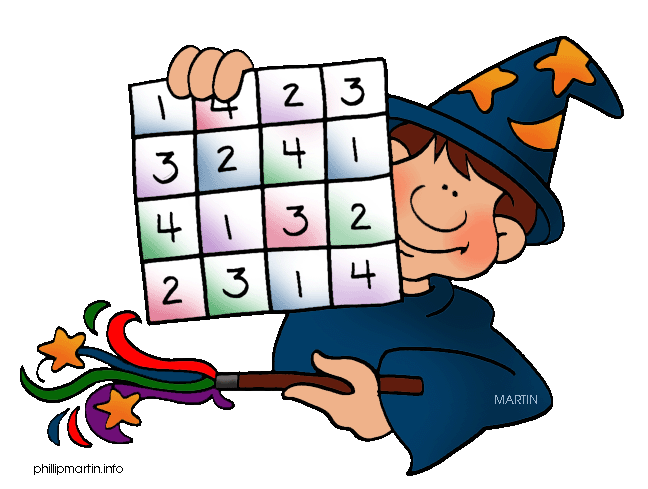 SpellodromeWritingClick on List 6 and List 14. Complete the activities.Please check our class blog: Year 1 Spelling List, Key-Stage -1-HFW-Spellings and Handwriting.ReadingRecommended daily reading time:Year 1 15-20 minutes Home Learning ProjectDate Set: 6.11.2015                           Date Due: 7.12.2015Make a poster about the four seasons. Show the changes in the seasons and create pictures to show the changes. How does the weather change in each season? What clothes do you wear in each season? How do animals and plants change? What can you see and hear? Where do the leaves go in winter? You could add photographs, draw pictures and record information about interesting facts.GreekPlease go to Greek Class Blog for Greek Home LearningGreek Class - St Cyprian's Greek Orthodox Primary Academy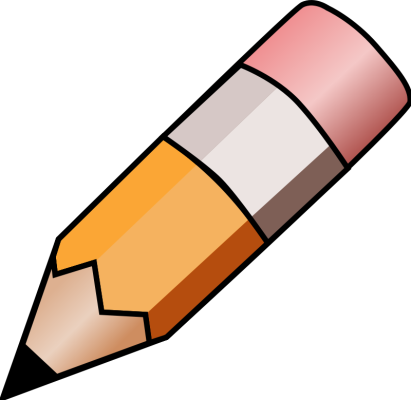 